Oklarheter kring HUTH-programmets framtidStyrelsen för Ålands gymnasium föreslår en skrotning av HUTH-programmet, som ger yrkesgymnasiets studerande möjlighet till fördjupade kurser och studentexamen, eftersom programmet anses för dyrt och ineffektivt. Det innebär sämre valmöjligheter för de studerande vid yrkesskolorna. Det är oklart vad som ska komma i stället och styrelsens alternativ till HUTH verkar vara  kurser i matte 2b och att hänvisa de yrkestuderande till det svenska distansgymnasiet NTI-skolan.Med hänvisning till 38 § 1 mom. lagtingsordningen ställer jag till vederbörande medlem av landskapsregeringen följande skriftliga fråga:Avser landskapsregeringen slopa HUTH-programmet vid Ålands yrkesgymnasium och hur ser i så fall de alternativa planerna ut? 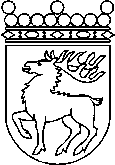 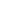 Ålands lagtingSKRIFTLIG FRÅGA nr 18/2021-2022SKRIFTLIG FRÅGA nr 18/2021-2022Lagtingsledamot DatumCamilla Gunell2022-05-18Till Ålands lagtingTill Ålands lagtingTill Ålands lagtingTill Ålands lagtingTill Ålands lagtingMariehamn den 18 maj 2022Mariehamn den 18 maj 2022Camilla Gunell